IMMAGINI DI PERCORSOFigura  Giotto La strage degli Innocenti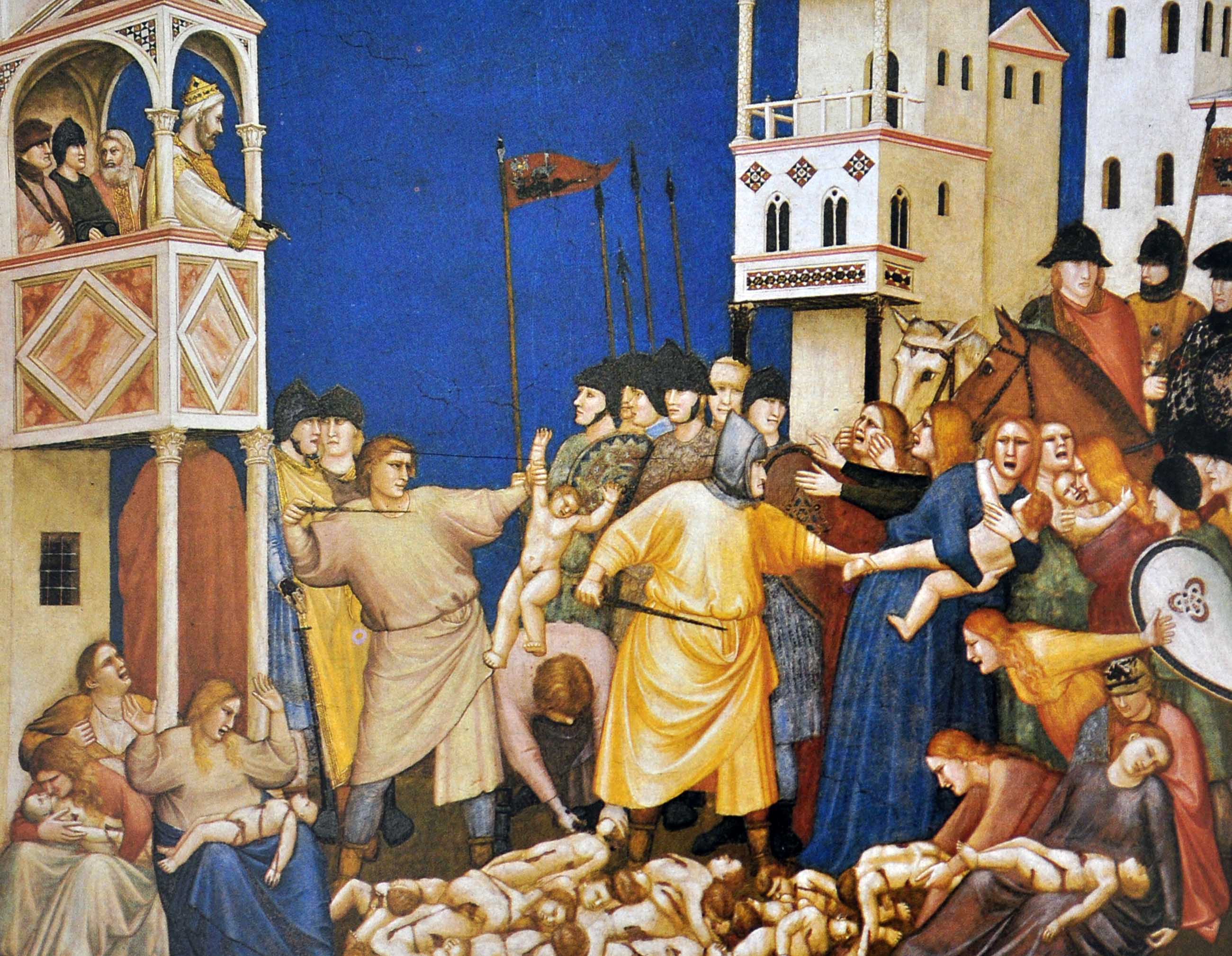 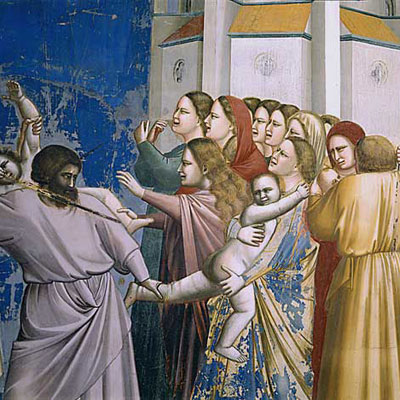 Figura  Particolare Strage degli innocenti, l’aguzzinoFigura  Particolare Strage degli innocenti Le madri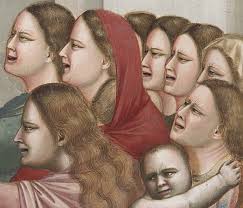 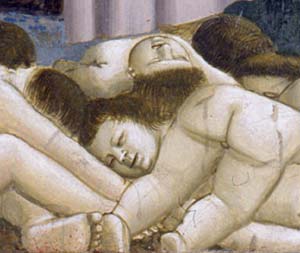 Figura  Gli innocenti part.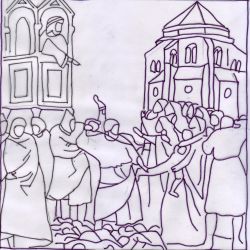 Figura  Colora tu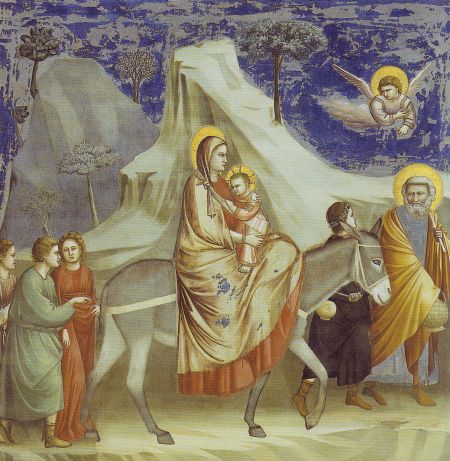 Figura  Fuga in Egitto Giotto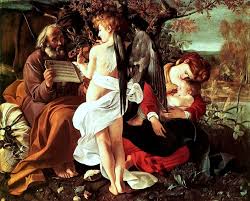 Figura  Riposo dalla fuga in Egitto, CaravaggioAsini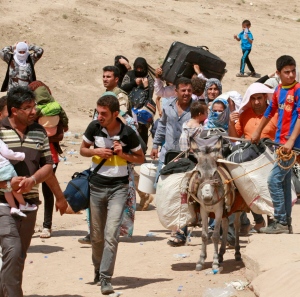 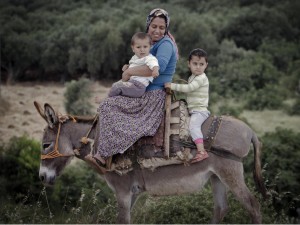 Facce, urla, lacrime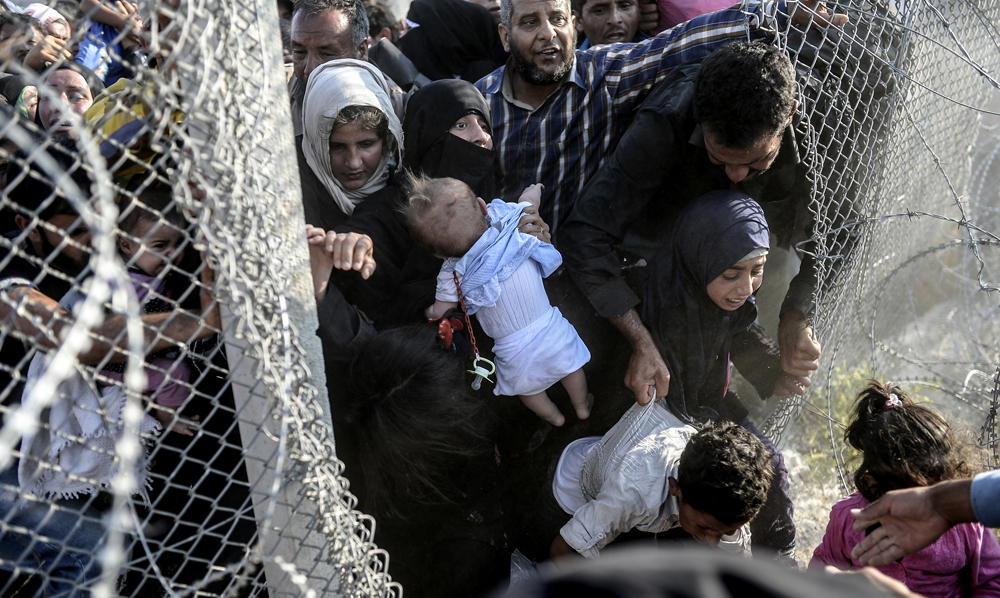 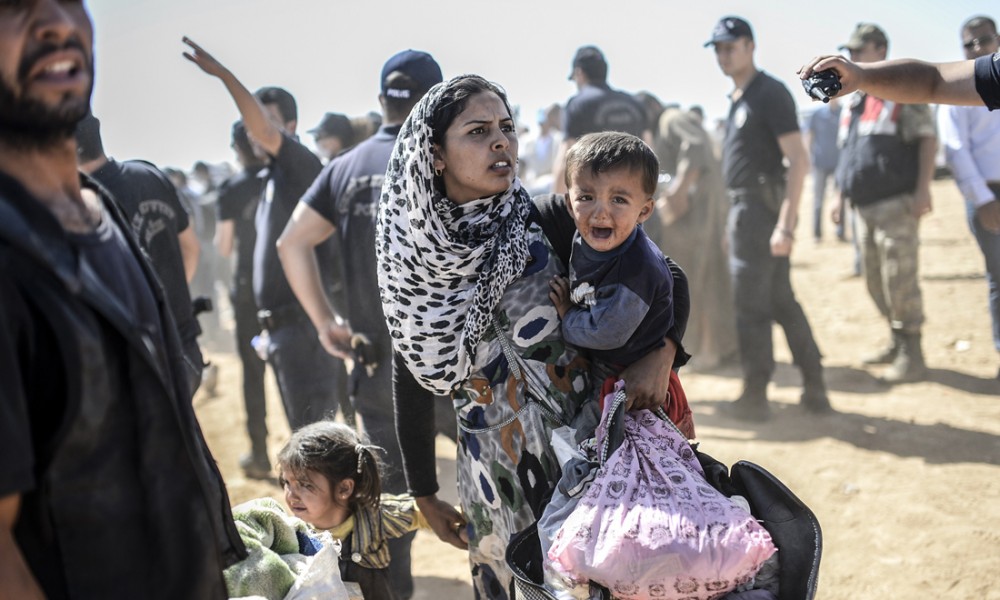 Riposo dalla fuga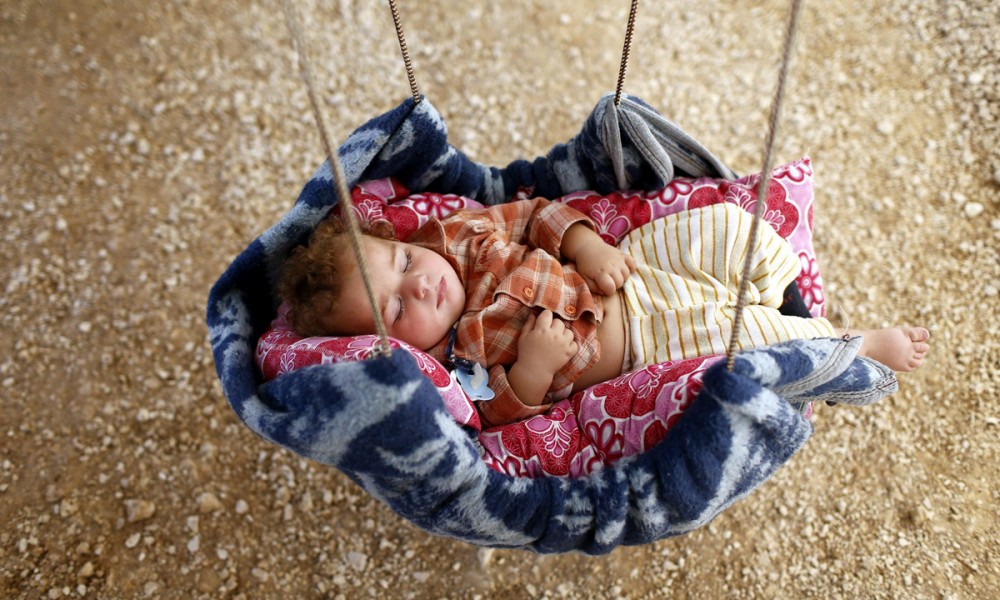 